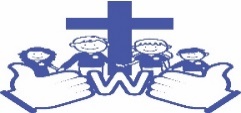 Welbourn Primary School‘Believe, Excite, Succeed, Together’Topaz Choose from the selection of projects to complete…Home baking Could you write a list of what’s included in your baking and draw a picture of your finished item?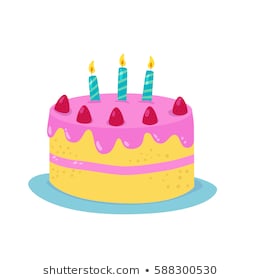 Expressive ArtsPaint or draw a king, princess, knight or dragon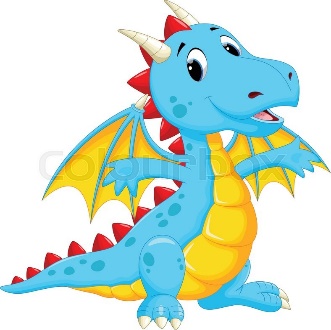 Shape, Space and MeasuresUse a favourite toy as a measure to compare things to. Can you sort into 2 groups- longer than/shorter than my teddy. 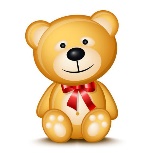 RELinking in with our RE this term, make thank you cards for special people that you know.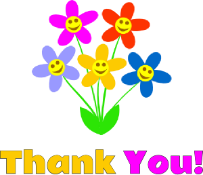 ReadingCan you draw and write about a character from your favourite story?Draw a castle picture using 2D shapes.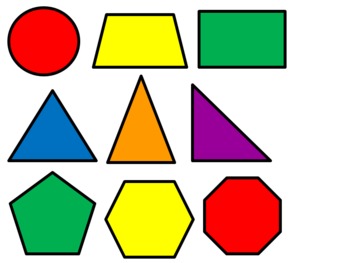 Make a model of a castle.  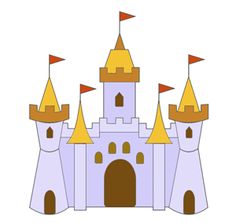 Practice writing your numbers to 10 and beyond. What number can you count up to? 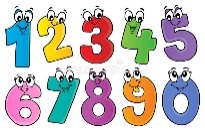 